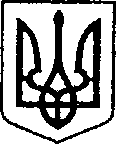 УКРАЇНА ЧЕРНІГІВСЬКА ОБЛАСТЬН І Ж И Н С Ь К А    М І С Ь К А    Р А Д АВ И К О Н А В Ч И Й    К О М І Т Е ТР І Ш Е Н Н Явід 04 березня 2021 р.              	м. Ніжин    					№ 72Про фінансування заходів міської програмирозвитку культури,  мистецтва  і охорони культурної спадщини		Відповідно до ст. ст. 32, 40, 42, 59  Закону України «Про місцеве самоврядування в Україні», Регламенту виконавчого комітету Ніжинської міської ради VІІІ скликання, затвердженого рішенням Ніжинської міської ради Чернігівської області від 24 грудня 2020 року № 27-4/2020, розпорядження голови Чернігівської обласної державної адміністрації № 83 від 12.02.2021 р. «Про затвердження Плану заходів з нагоди 35-х роковин Чорнобильської катастрофи» та розглянувши листи голови оргкомітету V Міжнародного дитячого та молодіжного фестивалю-конкурсу хореографічного мистецтва «Квітневі викрутаси» - ректора Ніжинського державного університету ім.М.Гоголя доцента Самойленка О.Г. від 09.02.2021 р. № 01-12/171, директора Ніжинської дитячої хореографічної школи Тимошенко Г.Л. від 01.03.2021 р.	№ 11, голови культурно-просвітницької спілки українських громадян польського походження «Астер» Мандрико В.В. від 01.02.2021 р. та на виконання міської програми розвитку культури, мистецтва і охорони культурної спадщини, затвердженої рішенням Ніжинської міської ради VІІІ скликання від 24 грудня 2020 року № 3-4/2020 (зі змінами), виконавчий комітет Ніжинської міської ради вирішив:	1. Фінансовому управлінню Ніжинської міської ради / Писаренко Л.В./ профінансувати управління культури і туризму Ніжинської міської ради на  проведення заходів міської програми розвитку культури, мистецтва і охорони культурної спадщини на 2021 року згідно  кошторису (додається). 	2. Начальнику управління культури і туризму Ніжинської міської ради Бассак Т.Ф. забезпечити оприлюднення даного рішення на сайті міської ради протягом п’яти робочих днів з дня його прийняття.  	3. Контроль за виконанням рішення покласти на заступника міського голови з питань діяльності виконавчих органів ради Смагу С.С.Міський голова							Олександр КОДОЛА                                                                         		Додаток 					         		           до рішення виконавчого комітету 							           від ______________ 2021 р. № ___КОШТОРИС   ВИТРАТна проведення заходів міської програми розвитку культури, мистецтва і охорони культурної спадщини на 2021 рік (КПКВ 1014082):	1. Святкування Міжнародного жіночого дня:	1.1. Придбання квітів (КЕКВ 2210)					2500,00 грн.	1.2. Придбання реквізиту (повітряні кульки) для виготовлення декорацій (КЕКВ 2210)					2500,00 грн.	2. Придбання квітів для покладання до підніжжя пам’ятника Т.Г. Шевченку з нагоди 207-річниці з дня народження видатного українського поета Т.Г. Шевченка /КЕКВ 2210/									1000,00 грн. 3. Проведення ювілейного V Міжнародного фестивалю-конкурсу «Квітневі викрутаси»:3.1. Придбання нагородних кубків з логотипом фестивалю (40 шт. х 250,00 грн.), (КЕКВ 2210)						10000,00 грн.3.2. Придбання подарунку (музичний центр - 5900,00 грн., музичні колонки – 2100,00 грн.) для вручення переможцю-володарю Гран-прі фестивалю-конкурсу (КЕКВ 2210)		 8000,00 грн.	4. Придбання квітів для покладання до підніжжя пам’ятника «Героям Чорнобиля» з нагоди 35-х роковин Дня Чорнобильської трагедії (КЕКВ 2210)				1000,00 грн.5. Проведення Міжнародної конференції з нагоди святкування 200-річчя у визвольній боротьбі за незалежність Греції:	5.1. Придбання подарунків для гостей-учасниківконференції (КЕКВ 2210)							3000,00 грн.	6. Проведення «Мистецьких діалогів» - святкування ювілейної дати - 15-річчя з часу заснування колективу «Ніжинські сеньйорити»:	6.1. Придбання подарунків для учасниць колективу (24 шт. х 200,00 грн.), (КЕКВ 2210)						4800,00 грн.7. Підготовка до святкування Дня міста Ніжина:	7.1. Придбання чобіт для ансамблю барабанщиць МБК (17 шт. х 1647,00), (КЕКВ 2210)						27999,00 грн. 8. Виготовлення збірника «Поляки в Ніжині», який присвячений 20-річній діяльності Товариства громадян польського походження «Астер» та пам’яті президента Товариства «Астер», Заслуженої діячки польської культури Белінської Фелікси Феліксівни /КЕКВ 2210/				15000,00 грн.	9. Відзначення Міжнародного дня театру:	9.1. Придбання квітів для вручення театральним колективам (КЕКВ 2210)							500,00 грн.	9.2. Придбання подарунків-сувенірів для вручення театральним колективам (КЕКВ 2210)					2250,00 грн.Всього:		78549,00 грн.Заступник міського голови						Сергій СМАГАПОЯСНЮВАЛЬНА ЗАПИСКАдо проекту рішення виконавчого комітету Ніжинської міської ради«Про фінансування заходів міської програми розвитку культури, мистецтва і охорони культурної спадщини»1. Обґрунтування необхідності прийняття акта Проект рішення виконавчого комітету Ніжинської міської ради  «Про фінансування заходів міської програми розвитку культури, мистецтва і охорони культурної спадщини» розроблено відповідно до ст. 32, 40, 42, 59  Закону України "Про місцеве самоврядування в Україні", Регламенту виконавчого комітету Ніжинської міської ради VІІІ скликання, затвердженого рішенням Ніжинської міської ради Чернігівської області від 24 грудня 2020 року № 27-4/2020, розпорядження голови Чернігівської обласної державної адміністрації № 83 від 12.02.2021 р. «Про затвердження Плану заходів з нагоди 35-х роковин Чорнобильської катастрофи» та розглянувши листи голови оргкомітету V Міжнародного дитячого та молодіжного фестивалю-конкурсу хореографічного мистецтва «Квітневі викрутаси» - ректора Ніжинського державного університету ім.М.Гоголя доцента Самойленка О.Г. від 09.02.2021 р. № 01-12/171, директора Ніжинської дитячої хореографічної школи Тимошенко Г.Л. від 01.03.2021 р. № 11, голови культурно-просвітницької спілки українських громадян польського походження «Астер» Мандрико В.В. від 01.02.2021 р. та на виконання міської програми розвитку культури, мистецтва і охорони культурної спадщини, затвердженої рішенням Ніжинської міської ради VІІІ скликання від 24 грудня 2020 року № 3-4/2020 (зі змінами).2. Загальна характеристика і основні положення проектуПроект рішення складається з трьох пунктів:Пункт 1 містить інформацію про фінансове забезпечення проекту рішення. Кошторис у додатку.Пункт 2 визначає контролюючого за оприлюднення даного рішення на сайті міської ради.Пункт 3 визначає контролюючого за виконанням даного рішення.3. Фінансово-економічне обґрунтування Реалізація даного проекту здійснюється за рахунок виконання  міської програми розвитку культури, мистецтва і охорони культурної спадщини на 2021 рік.Начальник управління культури і туризму                                                                       Тетяна БАССАК 